Fourth Grade Supply List 2022-2023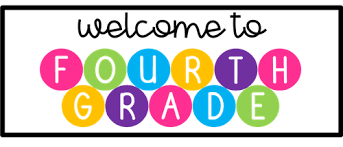 As this school year comes to a close, we would like to wish you a healthy, safe, and happy summer vacation. Below is a supply list for the upcoming school year. For your convenience, we have divided the items to be brought in on the first two days of school.
Students may bring a snack. Only water is permitted. Please make sure your child comes to school every day with a book that he/she would enjoy reading during independent reading time.Sincerely, Fourth Grade TeachersITEMS TO BE BROUGHT TO SCHOOL ON THE FIRST DAY OF SCHOOLPlease label notebooks & folders with your child’s name and classITEMS TO BE BROUGHT TO SCHOOL ON THE SECOND DAY OF SCHOOL7 marble notebooks (200 sheets) 1 homework pad (larger size recommended) 1 soft cloth or fabric pencil case -no hard cases36 or more sharpened pencils with erasers1 scissor 1 box of thick colored markers1 box of colored crayons or colored pencils4 black Sharpie markers (ultra fine)4 black Sharpie markers (fine point) 6 plastic folders with inside pockets blue or black pens 3 highlighters2-4 large glue sticks 2 rolls of Scotch tapeJust Right Book1 container of Clorox wipes 1 box / package of baby wipes1 Earbuds for personal use 1 package of 20 lb. white copy paper (500 sheets) 1 package of 20 lb. neon colored copy paper 2 packages of small lined 3X3 Post-It notepads 1 package of small unlined 3X3 Post-It notepads2 boxes of ziplock bags (gallon sized-quantity-30 or more per box)1 package of 3-hole loose-leaf paper wide ruled2 boxes of tissues 2 rolls of paper towels1 clipboard The following items are being divided up by gender to avoid excess supplies. Please bring in the following based on your child’s gender: